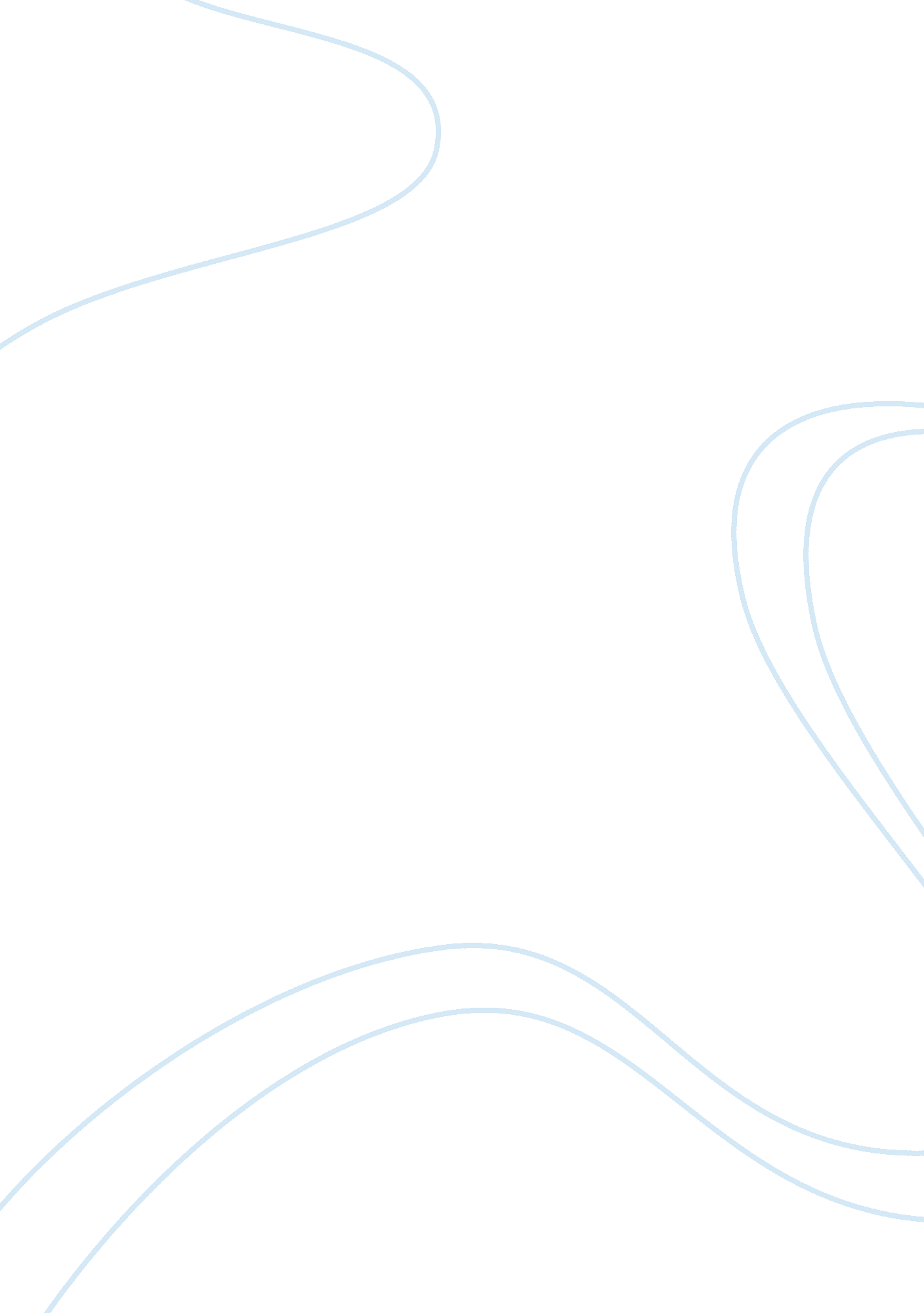 Eng blog rev..jbLinguistics, English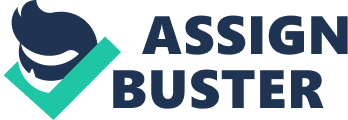 Seeds of Gender Inequality Gender parity has been an essential progress program in the recent past. Its importance has seen it included among the Millennium Development Goals by the United Nations. The question never asked is how toys play a role in building a foundation for future cases of gender inequality. How do we equip or boys and girls to emotionally deal with daily life challenges? This paper seeks to analyze gender bias in toys deeply by reviewing a blog titled Gender Bias in the Toy Aisles. 
The blogger begins by stating that he has been having trouble finding appropriate toys for his boys. Being a firm believer in the power of play he believes that everything should not just be educational and erudite in nature. The blog reveals that the boys have been having fun with ginormous cardboard box made of a space ship, race car, and sailboat, animal shelter among other rough and rugged toys. The blog also reveals an observation by the blogger that ‘ girl’ toys, on the other hand, are rupturing with unicorns, spectra, sparkles, charms, toothy smiles, tulle and fluff. The ‘ girl’ toys in the blog are reflected as having that nauseating pink too. 
Greatest things in life are cultured at a tender age. Play forms a greater premise for learning these behaviors that influence how an individual will take to challenges in life. The blog reflects a scenario where girls are relegated to the kitchen and boys nurtured through dirt and noise. “ The toys geared towards boys are so jacked up with testosterone, and I find myself putting out my chest in a semblance of manliness,” says the blogger in description of boy toys. He again defends the clear gender delineation by say that kitchen stuff is all pink and shiny. 
From the commentary, it is manifest that the community has defied the real change intended through gender equality campaigns by failing to consider the real seeds of gender inequality. Much should, for this reason, be done to incorporate our actual take of the girl and boy child through play if we have to achieve real gender equality. 
Work cited 
Blog Link:     http://www. dirtandnoise. com/2010/12/gender-bias-in-the-toy-aisles. html  (Code: Personal Blog) 